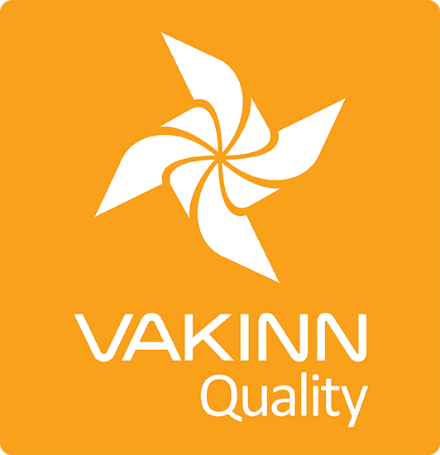 Easy Walks in Urban Areas and Lowlands  Specific Quality Criteria no. 201 - Checklist 4th edition 2018Self assessment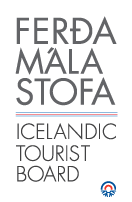 In the 4th edition the specific quality criteria is based on self-assessment checklists that applicants/participants complete themselves.  The applicable criteria must be completely fulfilled. A clear explanation of how each criterion is fulfilled must be given with reference to appropriate documentation e.g. employee handbook/quality manual, safety plans, photos etc. Random and/or selected criteria will be verified by the auditor.   201-1SafetyYesN/AHow fulfilled/explanation201-1.1The company has written safety plans covering all tours and services offered to customers. 201-1.2Safety plans are reviewed at least once a year.201-1.3Guides are briefed on safety plans every year. The briefing is done according to a written procedure.201-1.4The company ensures that guides operate according to safety plans. This is for example stated in employment contracts andsubcontracting agreements.201-1.5The company ensures that contingency plans are at hand on everytour.  201-1.6The company maintains a list of all guides, working on its behalf,employees and contractors alike, stating their education, trainingand experience.201-1.7Written rules apply to customer/guide ratio according to conditionson each tour.201-1.8The preparations of employees for the tours/activities of each day cover, among other things, how customers are informed of all aspects of the itinerary, weather outlook and appropriate clothing. 201-1.9The company has written guidelines on when to cancel tours due to weather.201-1.10Customers are informed about toilet arrangements before embarking on a tour201-1.11Customers are reminded of responsible behaviour towards the environment201-2Education and trainingYesN/A How fulfilled/explanation 201-2.1Guides have completed specialized training/education, e.g. are certified guides and/or have substantial experience appropriate for the tour in question.201-2.2Guides have completed a certified first aid course (4 hours) and attend a refresher course every two years. Applies to employees and contractors alike.201-2.3Guides on tours in rural areas have completed the course Wilderness First Aid (Fyrsta hjálp 1, 20 hours) from ICE-SAR or a comparable course from another organization and attend a refresher course (4 hours) every two years.